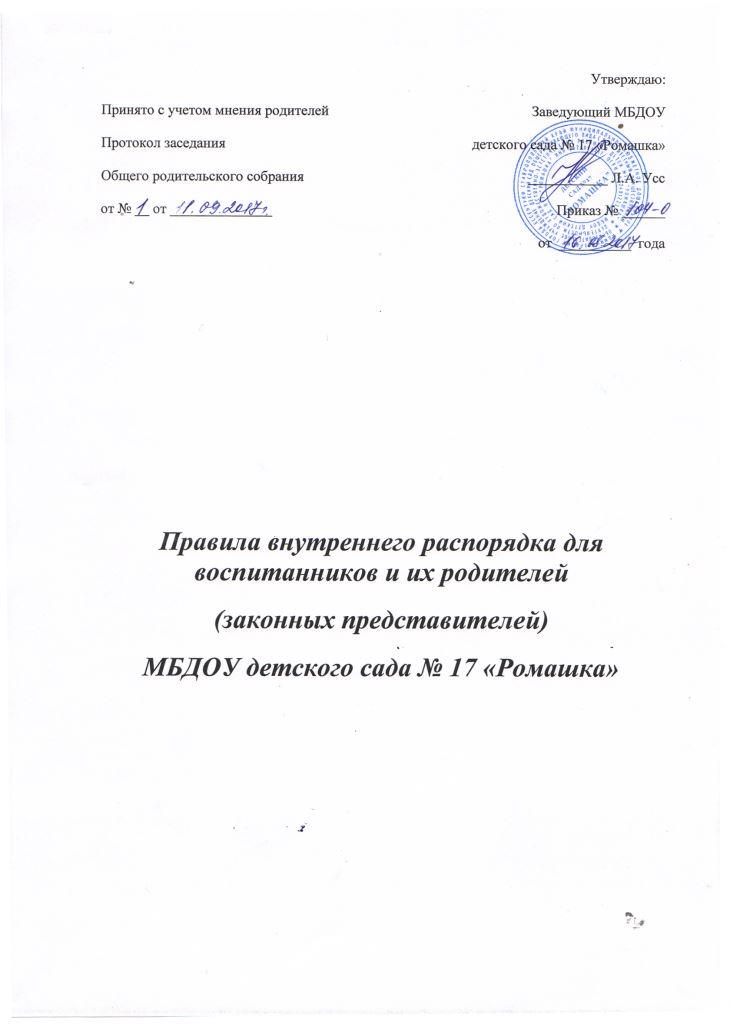 1. ОБЩИЕ ПОЛОЖЕНИЯ1.1 Настоящие Правила внутреннего распорядка воспитанников (далее Правила) разработаны в соответствии с Федеральным Законом от 29.12.2012г №273-ФЗ «Об образовании в Российской Федерации», порядком организации и осуществления образовательной деятельности по основным общеобразовательным программам – образовательным программам дошкольного образования, утвержденным приказом Министерства образования и науки Российской Федерации от 30.08.2013 № 1014, СанПиН 2.4.1.3049-13 «Санитарно-эпидемиологические требования к устройству, содержанию и организации режима работы дошкольных образовательных организаций»;1.2 Настоящие правила устанавливают режим организации образовательного процесса, распорядок дня воспитанников ДОУ, права и обязанности воспитанников и их родителей (законных представителей) в муниципальном бюджетном дошкольном образовательном учреждении детском саду  № 17«Ромашка» (далее ДОУ).1.3 Введение настоящих Правил имеет целью способствовать результативности организации образовательного процесса в ДОУ, повышению его качества и обеспечению оптимальных условий для взаимодействия всех участников педагогического процесса.1.4 Текст настоящих правил размещается на официальном сайте ДОУ в сети интернет. Копии Правил внутреннего распорядка для воспитанников и их родителей (законных представителей) размещены на официальном сайте, информационных стендах в помещениях ДОУ.1.5. При приеме воспитанника родители (законные представители) обязаны ознакомиться под роспись с настоящими Правилами.1.6 Настоящие Правила обязательны для исполнения всеми воспитанниками ДОУ и их родителями (законными представителями).2. ПОРЯДОК ПРИХОДА И УХОДА.2.1 Режим пребывания ребенка в учреждении 12 часов, – ежедневно (кроме выходных и праздничных дней) - с 7.00 до 19.00 в группах общеразвивающей направленности.2.2 Родители (законные представители) должны помнить:2.2.1 Прием детей в ДОУ осуществляется с 7.00 часов до 8.00 часов. Если родители приводят ребенка раньше официального начала работы ДОУ и оставляют его перед закрытой дверью — они нарушают свои обязанности, так как до прихода воспитателя ребенок еще не находится под ответственностью сотрудников ДОУ.2.2.2 Ежедневный утренний прием детей проводят воспитатели групп, которые опрашивают родителей (законных представителей) о состоянии здоровья детей. Родители ежедневно расписываются во время прихода в «Журнале утреннего фильтра» о том, что привели ребенка в детский сад здоровым. Если родители (законные представители) привели ребенка после 9.00, необходимо раздеть его и завести в группу не отвлекая воспитателя и детей от деятельности. Родители (законные представители) должны лично передавать воспитанников воспитателю группы. Категорически запрещается отправлять ребенка в группу самостоятельно, оставлять ребенка на территории учреждения. В присутствии родителей во время прихода и ухода ребёнка ответственность за ребенка лежит на родителях (законных представителях), только после ухода последних ответственность ложиться на учреждение.2.2.3 Ребенок переходит под ответственность воспитателя только в момент передачи его из рук в руки родителями и таким же образом возвращается под ответственность родителей обратно.2.2.4 После длительного отсутствия: отпуска, домашнего режима, болезни и т.п. ребенок принимается в учреждение со справкой о состоянии здоровья. Согласно СанПиН 2.4.1.3049-13. «Санитарно-эпидемиологические требования к устройству, содержанию и организации режима работы дошкольных образовательных организаций» ребенок, не посещающий ДОУ более пяти дней (за исключением выходных и праздничных дней), должен иметь справку от врача.2.2.5 Время утренней гимнастики и завтрака в каждой возрастной группе определено режимом дня. Данная информация размещена на информационных стендах в приемных групп. При первом посещении группы необходимо ознакомиться с данной информаций и придерживаться распорядка дня организации детской жизни в учреждении, что обеспечит охрану и укрепление физического и психологического здоровья детей, качество предоставление образовательных услуг.2.2.6 О невозможности прихода ребенка в дошкольные группы Д ОУ по любой причине необходимо позвонить до 08.30 по телефону 8(87934) 6-57-11, связаться с группой или медицинским кабинетом, или по мобильному телефону воспитателю группы, сообщить причину и период отсутствия. В случае отсутствия ребенка в ДОУ по каким-либо обстоятельствам (исключая причину болезни) независимо от длительности отсутствия, необходимо написать заявление на имя руководителя ДОУ о сохранении места за ребенком с указанием периода отсутствия ребенка и причины.2.2.7 Накануне прихода ребенка в детский сад после отсутствия, необходимо предупредить воспитателя или медицинского работника о выходе ребенка в детский сад накануне или до 8.30 текущего дня.2.2.8 Педагоги проводят беседы и консультации для родителей (законных представителей) о воспитаннике, утром до 08.00 и вечером после 17.00. В другое время педагог находится с детьми, и отвлекать его от образовательного процесса категорически запрещается.2.2.9 Ко всем работникам учреждения необходимо обращаться на «Вы», по имени и отчеству, независимо от возраста, спокойным тоном, уважительно. Спорные и конфликтные ситуации нужно разрешать только в отсутствии детей.2.2.10 Оптимальное время для ухода детей домой с 18.30 до 19.00 в группах общеразвивающей направленности. Родители (законные представители) обязаны лично забирать ребенка из ДОУ. По окончании рабочего дня в детском саду воспитатель имеет право передавать ребенка только родителям (законным представителям).2.2.11 Если родители (законные представители) принимают решение о передаче своих полномочий забирать своего ребенка из ДОУ, то эти отношения должны быть оформлены должным образом в соответствии с требованиями законодательства (нотариально заверенная доверенность), но это должны быть совершеннолетние лица.2.2.12 Воспитателям категорически запрещено передавать детей несовершеннолетним, поскольку в этом возрасте еще не наступает полная дееспособность, они и за себя несут ответственность только в рамках, очерченных ГК РФ. Их дееспособность определена ст.26 и 28 ГК РФ.2.2.13 Факт передачи ребенка несовершеннолетним, по законодательству РФ влечет наложение административного штрафа на должностных лиц, в размере от 10 до 30 тысяч рублей; юридическое лицо – от 50 до 100 тысяч рублей, а если с ребенком что-нибудь случится, должностных лиц могут быть уволены или привлечены к уголовной ответственности, так как именно ДОУ несет ответственность в случае каких-либо претензий со стороны родителей.2.2.14 В случае опасности, грозящей ребенку со стороны забирающего взрослого (нетрезвое состояние, проявление агрессии и т. д.), воспитатель имеет право не отдать ребенка. Исключением являются ситуации, когда от желающего забрать ребенка человека (например, не обладающего родительскими правами биологического родителя) исходит угроза в адрес воспитателя — в таком случае работник ДОУ не обязан подвергать себя риску.2.2.15 Родители, забирающие ребенка позже установленного времени, нарушают свои обязательства перед ДОУ. Но в случае неожиданной задержки, родитель (законный представитель) должен незамедлительно связаться с воспитателем группы и договориться о способах решения данной ситуации.2.2.16 Ребёнок, которого в установленное время не забрали родители, по существу остаётся без присмотра со стороны ответственных лиц, такой ребёнок отвечает критериям безнадзорного ребенка, так как согласно ст.1 Федерального закон от 24 июня 1999г. № 120-ФЗ «Об основах системы профилактики безнадзорности и правонарушений несовершеннолетних» под безнадзорным понимается несовершеннолетний, контроль за поведением которого отсутствует вследствие неисполнения или ненадлежащего исполнения обязанностей по его воспитанию, обучению и (или) содержанию со стороны родителей (иных законных представителей).2.2.17 Такой безнадзорный ребёнок подлежит направлению в подразделение по делам несовершеннолетних отделения полиции, в учреждение здравоохранения.2.2.18 Порядок доставления ребёнка в полицию, а также уведомления о таком доставлении родителей и порядок выдачи ребёнка родителям регулируется «Инструкцией по организации работы подразделений по делам несовершеннолетних органов внутренних дел», утвержденной приказом МВД РФ от 26 мая 2000 года N 569, и рядом других внутриведомственных приказов.2.2.19 После того, как ребенок передан родителям (законным представителям), он считается ушедшим из ДОУ и учреждение перестает нести за него ответственность, даже если ребенок продолжает находиться в пределах помещений или территории детского сада.2.2.20 Во избежание недоразумений при уходе ребенка домой родителям (законном представителям) рекомендуется сразу покинуть территорию ДОУ.2.2.22 Родители (законные представители) обязаны незамедлительно сообщать воспитателям группы и (или) администрации ДОУ о смене номеров телефонов, адреса места жительства ребенка.3. РЕЖИМ ОБРАЗОВАТЕЛЬНОГО ПРОЦЕССА3.1 Образовательный процесс в ДОУ осуществляется:в соответствии с СанПиН 2.4.1.3049-13. «Санитарно-эпидемиологические требования к устройству, содержанию и организации режима работы дошкольных образовательных организаций»;порядком организации и осуществления образовательной деятельности по основным общеобразовательным программам – образовательным программам дошкольного образования, утвержденным приказом Министерства образования и науки Российской Федерации от 30.08.2013 № 1014циклограммой образовательной деятельности утверждаемой приказом заведующего ДОУ на каждый учебный год.3.2 Для всех возрастных групп устанавливается пятидневная учебная неделя.3.3 Непосредственно образовательная деятельность (далее НОД) начинается с 9 часов 00 минут.3.4 Продолжительность НОД составляет:- в группе раннего возраста – 10 минут;- в младшей группе – 15 минут;- в средней группе – 20 минут;- в старшей группе – 25 минут;- в подготовительной к школе группе – 30 минут.Перерыв между периодами НОД составляет не менее 10 минут.- продолжительность учебного года – с 1 сентября по 31 мая;- летний оздоровительный период – с 1 июня по 31 июля.3.5 Непосредственно образовательная деятельность в каждой возрастной группе определена основной образовательной программой дошкольного образования, разработанной и утверждённой в учреждении, в соответствии с федеральным государственным образовательным стандартом и с учётом Примерной программы, которая определяет содержание обязательной части образовательной программы Учреждения и предполагает комплексность подхода, обеспечивая развитие детей во всех взаимодополняющих образовательных областях.3.6 Примерный распорядок НОД для каждого возраста утверждается в начале каждого учебного года и размещается на информационных стендах в приемных групп.3.7 В НОД могут вноситься изменения с учетом педагогической целесообразности и рациональности режима дня, погодных и временных условий.3.8 НОД для детей имеющих особые образовательные потребности обеспечивается в группах общеразвивающей направленности в совместном процессе, с учетом индивидуальных возможностей.4. ПРЕБЫВАНИЕ ДЕТЕЙ НА СВЕЖЕМ ВОЗДУХЕ4.1 Прогулки осуществляются на групповых прогулочных участках, закрепленных за каждой возрастной группой.4.2 В ДОУ воспитанники гуляют 2 раза в день (в утреннее и вечернее время). Продолжительность ежедневных прогулок составляет 3-4 часа. При температуре воздуха ниже минус 15 С° и скорости ветра более 7м/с продолжительность прогулки сокращается.4.3 Прогулка не проводится при температуре воздуха ниже минус 15С и скорости ветра более 7 м/с для детей до 4 лет, а для детей 5-7 лет при температуре воздуха выше минус 15 С и скорости ветра более 10 м/с, в иных случаях родители (законные представители) не имеют права требовать от воспитателей и администрации ДОУ отмены данного режимного момента.4.4 При сложных погодных условиях каждое решение об отмене прогулки принимается медицинской сестрой, заместителем директора, директором.4.5 Администрация ДОУ оставляет за собой право отказать родителям (законным представителям) в просьбе оставлять воспитанников во время прогулки в групповой комнате, так как, в соответствии с требованиями СанПиН 2.4.1.3049-13 пункт 8.5, все помещения ежедневно и неоднократно проветриваются в отсутствии детей.4.6 В летний период времени с 01 июня по 31 июля (при теплых, благоприятных погодный условиях) вся жизнедеятельность и образовательная деятельность детей переносится на свежий воздух, данный период считается оздоровительным.4.7 Занятия по дополнительному образованию (студии, кружки, секции) не проводятся за счет времени, отведенного на прогулку.4.8 Родители (законные представители) имеют право оказывать помощь воспитателям групп в создании условий для организации двигательной активности на прогулке (расчистка участка, постройка ледяных форм и другое, по просьбе воспитателя).5. ПОРЯДОК ПРИЕМА ПИЩИ5.1 В распорядке дня воспитанников строго регламентирован прием пищи, родители (законные представители) должны помнить время кормления детей и не лишать воспитанника возможности принятия пищи, не забирать его во время кормления, приводить к указанному времени.5.2 Родители (законные представители), приводящие детей после кормления должны помнить, что в соответствии с СанПиН 2.4.1.3049-13 по истечению времени приема пищи оставшаяся еда ликвидируется.5.3 По просьбе родителей (законных представителей), при веских на то обстоятельствах, пища может быть оставлена ребенку, но не более чем на 15 минут. При этом родители (законные представители) должны предупредить работников группы заблаговременно.5.4 Запрещается приносить в учреждение любые продукты питания, угощения.5.5 Продукты питания из детского сада на вынос не выдаются.5.6 Порядок и правила организации питания определяется «Положением об организации питания в ДОУ».6. ОРГАНИЗАЦИЯ ДНЕВНОГО СНА В УЧРЕЖДЕНИИ6.1 Дневной сон детей в учреждении организуется в спальных комнатах.6.2 Дневной сон организуется после обеденного времени не менее 2 -2,5 часа от суточной нормы сна. В летний период длительность дневного сна увеличивается до 3 часов.6.3 Сон для детей от 1,5 до 3 лет организуется однократно продолжительностью не менее 3 часов.6.4 После дневного сна во всех группах проводится гимнастика.6.5 Родителям не рекомендуется забирать ребенка домой во время сна.6.6 Во время сна детей присутствие воспитателя (его помощника) в спальне обязательно.7. ОБЕСПЕЧЕНИЕ БЕЗОПАСНОСТИ7.1 Безопасность воспитанников в учреждении обеспечивается за счет организации охраны объекта, средств видеонаблюдения, телефонной связи, технических средств защиты, системы пожарной сигнализации.7.2 Безопасное пребывание ребенка в учреждении обеспечивается в соответствии с СанПиН 2.4.1.3049-13. «Санитарно-эпидемиологические требования к устройству, содержанию и организации режима работы дошкольных образовательных организаций».7.3 Учреждение несет ответственность за жизнь и здоровье детей в помещениях и в пределах территории детского сада , прогулок организованных групп за территорию ДОУ, обеспечивая сопровождение детей из числа работников детского сада и родителей (законных представителей), выразивших желание сопровождать детей.7.4 Выход детей за территорию ДОУ допускается только с разрешения родителей (законных представителей) и на основании приказа заведующего с назначением ответственных работников.7.5 Два раза в год (осень – весна), в учреждении проходит общая учебная тренировка с включением средств оповещения о пожаре, при котором все дети и работники учреждения эвакуируются из помещений согласно плана эвакуации.7.6 Пожарными правила запрещается оставлять коляски и санки, велосипеды и др. предметы под лестницами, в холлах, у запасных выходов, в тамбурах, на путях эвакуации - это мешает эвакуации детей и людей во время чрезвычайной ситуации. Администрация ДОУ не несёт ответственность за оставленные без присмотра вышеперечисленные вещи.7.7 Своевременная информирование родителей (законных представителей) об изменении номера телефона, места жительства ребенка, обстоятельств семейных проблем и конфликтных ситуаций, соблюдение настоящих правил раздела 2 обеспечивает безопасность пребывания ребенка в учреждении.7.8 Родители (законные представители), для обеспечения безопасности всех детей учреждения, должны интересоваться о подозрительных людях, присутствующих на территории учреждения, обращать внимание на детей, гуляющих без присмотра на территории дошкольных групп, сообщать администрации детского сада обо всех случаях нарушения безопасности.7.9 Родителям (законным представителям) необходимо беседовать с детьми по вопросам безопасности жизнедеятельности, о соблюдении дисциплины и о выполнении требований работников детского сада для обеспечения безопасности.7.10 Для обеспечения безопасности детей запрещается давать ребенку в ДОУ жевательную резинку, конфеты, чипсы, сухарики, какие-либо напитки в упаковке.7.11 Во избежание случаев травматизма, родителям необходимо проверять содержимое карманов в одежде ребенка на наличие опасных предметов. Категорически запрещается приносить в ДОУ острые, режущие, колющие, стреляющие, стеклянные предметы, а также мелкие предметы (бусинки, пуговицы и т. п.), таблетки и другие лекарственные средства.7.12 Не рекомендуется надевать воспитаннику золотые и серебряные украшения, давать с собой дорогостоящие игрушки, мобильные телефоны, планшеты, а также игрушки, имитирующие оружие. За золотые и серебряные вещи, а также за дорогостоящие предметы администрация ДОУ ответственности не несет.7.13 Родители (законные представители) первые воспитатели ребенка. Родители ребенка обязаны: прививать культуру поведения своему ребенку, доводить до его сознания, что в группе детям не разрешается обижать друг друга, не разрешается «давать сдачи», брать без разрешения чужие вещи, в том числе принесенные из дома игрушки других детей; портить и ломать результаты труда других детей. Это требование продиктовано соображениями безопасности.7.14 Родитель (законный представитель), разрешая своему ребенку принести личную игрушку в ДОУ, соглашается с мыслью, что «я и мой ребенок не расстроимся, если с ней будут играть другие дети или она испортится». За сохранность принесенной из дома игрушки, воспитатель и ДОУ ответственности не несут.7.15 Если ребенок забрал домой игрушку из ДОУ (в том числе и игрушку другого ребенка), то родители (законные представители) обязаны незамедлительно вернуть ее, разъяснив ребенку, почему это запрещено.7.16 В ДОУ запрещается:находиться посторонним лицам в групповых и других помещениях дошкольных групп без разрешения администрации;проходить в групповые помещения в верхней одежде, в грязной обуви;громко разговаривать в помещениях ДОУ;нецензурно или в грубой форме выражаться;вести беседы, дискуссионные споры между родителями в приемных дошкольных групп;въезжать на территорию ДОУ на своем личном автомобиле;курить на территории ДОУ;7.17 Категорически запрещается родителям (законным представителям) унижать честь и достоинство чужого ребёнка, применять меры физического и психического насилия. Все вопросы, возникающие по отношению к другим детям, решаются с воспитателем. Если воспитатель не принял мер, не разрешил вопрос необходимо обратиться к заведующему.8. ЗДОРОВЬЕ РЕБЕНКА8.1 Согласно требованиям СанПиН 2.4.1.3049-13 приём детей, впервые поступающих в дошкольные образовательные организации, осуществляется на основании медицинского заключения (медицинской карта формы 026 У) за подписью участкового педиатра, заведующего детским отделением поликлиники и заверенного печатью поликлиники.8.2 При поступлении ребенка в дошкольные группы ДОУ медицинский работник, осуществляющий наблюдение за детьми, собирает у родителей дополнительные сведения об особенностях развития и поведения ребенка, делает индивидуальные назначения по режиму дня, питанию и оздоровительным мероприятиям. Особенности ребенка доводятся до сведения воспитателей группы.8.3 Родители (законные представители) обязаны приводить ребенка в ДОУ здоровым, информировать воспитателей о каких-либо изменениях, произошедших в состоянии здоровья ребенка дома.8.4 Ежедневный утренний приём детей проводится воспитателями, которые опрашивают родителей о состоянии здоровья детей. Утренний фильтр детей проводится в присутствии родителей (законных представителей). Данные о состоянии ребёнка заносятся родителем в журнал приема, родители ставят свою роспись, подтверждая состояние здоровья ребенка. По показаниям (при наличии катаральных явлений, явлений интоксикации) воспитатели обращаются к медицинской сестре, которая осматривает зев, кожу, проводит термометрию. Выявленные больные дети или дети с подозрением на заболевание в ДОУ не принимаются.8.5 В случае расхождения мнения родителей о состоянии здоровья ребёнка с мнением воспитателя и (или) медицинского работника, составляется акт осмотра ребёнка (Приложение 1), который подписывается воспитателем, медицинским работником и независимым родителем. В случае необходимости приглашается руководитель ДОУ.8.6 При не однократных выявлениях у одного и того же ребенка домашних травм педагог пишет докладную записку руководителю учреждения. Руководитель учреждения обращается в отдел по опеки и попечительству и охраны прав детства управления образования администрации города Ессентуки, с заявлением о выявленных фактах с целью официальной проверки условий жизни ребенка в семье.8.7 Заболевших в течение дня детей изолируют от здоровых (временно размещают в помещениях медицинского блока) до прихода родителей. Воспитатель принимает меры по информированию родителей о заболевании ребенка. В зависимости от состояния ребенок остается в изоляторе до прихода родителей или госпитализируется. В связи с этим родители (законные представители) обязаны сообщать воспитателям о любых изменениях контактных данных.8.8 При получении ребёнком травмы или при подозрении на серьезное заболевание, требующее оказания квалифицированной медицинской помощи в условиях лечебного учреждения, в ДОУ принят следующий алгоритм действий работников: воспитатель обращается в медицинский кабинет, ребенку оказывается первая медицинская помощь медицинской сестрой или непосредственно самим воспитателем, в случае отсутствия медицинского работника. Одновременно сообщается родителям (законными представителями) о происшествии, по согласованию с родителями (законными представителями) принимается решение о дальнейших действиях, в особых случаях вызывается скорая помощь. При отсутствии связи с родителями (законными представителями) работники учреждения, при наличии угрозы жизни ребенка, имеют право самостоятельно вызвать скорую помощь, при госпитализации сопроводить ребенка в лечебное учреждение и находиться с ребенком до прибытия родителей (законных представителей).8.9 При получении ребёнком травмы в детском саду во время проведения образовательного процесса, специально созданная комиссия в течение трех дней проводит служебное расследование с заполнением акта о несчастном случае с воспитанником. Родители (законные представители) имеет право ознакомиться с результатами работы комиссии, в случае доказательства вины должностных лиц потребовать применения мер наказания, предусмотренных законодательством РФ.8.10 В соответствии с МУ 3.2.1756-03.3.2. «Профилактика паразитарных болезней. Эпидемиологический надзор за паразитарными болезнями. Методические указания», дети дошкольных групп ДОУ подлежат ежедневному осмотру на педикулёз. Обязательному осмотру подлежат дети, возвращающиеся после длительного (более недели) отсутствия и вновь поступающие. Ежедневный осмотр проводят воспитатели, еженедельный - медицинский работник. При выявлении головного педикулёза в дошкольных группах, ребёнка выводят из коллектива. Медицинский работник даёт рекомендации родителям по уничтожению вшей. Ребёнка принимают в обратно в ДОУ после контрольного осмотра. Если у ребёнка выявлен педикулёз, в том числе вне образовательного учреждения (в поликлинике, на дому и др.), медицинский работник ДОУ проводит осмотр всех детей и обслуживающего персонала группы. Результаты осмотра заносят в специальный журнал.8.11 В соответствии с СанПиН 2.4.1.3049-13 после перенесённого заболевания, а также отсутствия более 5 дней (за исключением выходных и праздничных дней) дети принимаются в детский сад только при наличии справки с указанием диагноза, длительности заболевания и сведений об отсутствии контакта с инфекционными больными. После длительного отсутствия по причине болезни и после перенесенного ребенком серьезного заболевания прием ребенка осуществляется через медицинский кабинет и осмотр медицинской сестры.8.12 В случае необходимости применения медицинских отводов и индивидуального режима дня ребёнка, данные рекомендации должны быть отражены в медицинской справке, представленной в ДОУ.8.13 При подозрении на предоставление родителями фиктивной медицинской справки о том, что ребёнок здоров, заведующий ДОУ, медицинский работник совместно с представителями родительского комитета имеют право обратиться в медицинские учреждения и правоохранительные органы, в компетенцию которых входит проверка достоверности сведений, содержащихся в медицинских справках.8.14 В целях профилактики контагиозных гельминтозов (энтеробиоза и гименолепидоза) все воспитанники один раз в год (после летнего отпуска) проходят однократные лабораторные исследования с предоставлением результатов обследования в медицинский кабинет учреждения (СанПиН 2.4.1. 3049-13 пункт 18.2.1.).8.15 В дошкольных группах ДОУ в соответствии с действующими инструкциями проводятся санитарно-эпидемиологические мероприятия, направленные на предупреждение распространения инфекции в группе или вне группы, в зависимости от характера инфекции и способа передачи (карантин, дезинфекция, прививки и пр.).8.16 В период высокой заболеваемости респираторными инфекциями в ДОУ профилактические мероприятия проводятся в соответствии с СанПиН 2.4.1.3049-13 и Приказом Минздрава РФ № 25 от 27.01.1998г. «Об усилении мероприятий по профилактике гриппа и других острых респираторных вирусных инфекций».8.17 При введении в группе любого карантинного режима, дети, не входившие в контакт с заболевшим ребенком, в группу не принимаются. В карантинной группе устанавливается особый санитарно-эпидемиологический режим, соответствующий виду заболевания. При этом продолжающие посещать группу дети и родители (законные представители) обязаны соблюдать установленные режим и выполнять необходимые мероприятия.8.18 Если у ребенка есть пищевая аллергия или другие виды аллергии, то родитель (законный представитель), должен в обязательном порядке представить заключение ВК, при других заболеваниях – справку от педиатра или узкого специалиста.8.19 Если имеются другие особенности здоровья или развития, не отраженные в медицинской карте, то родитель (законный представитель) должен поставить в известность медицинского работника, воспитателя.8.20 К персональным данным о состоянии здоровья детей имеют доступ руководитель учреждения, медицинская сестра, при необходимости воспитатель группы.8.21 Профилактические прививки в ДОУ проводятся только с письменного согласия родителей (законных представителей) и в соответствии с календарем профилактических прививок.8.22 В ДОУ запрещено передавать какие-либо лекарства воспитателям групп родителями (законными представителями) для приема ребенку. Родителям категорически запрещается давать лекарства детям для самостоятельного приема лекарственных средств в ДОУ.8.23 При переводе ребенка из другого детского дошкольного учреждения в медкарте должны быть отражены следующие сведения:дата выбывания;последнее посещение детского сада;информация об отсутствии (наличии) карантина в саду, группе;подпись лица выдавшего карту.9. ВНЕШНИЙ ВИД И ОДЕЖДА ВОСПИТАННИКА9.1 Ребенка необходимо приводить в ДОУ в опрятном виде, в чистой и удобной одежде и обуви, соответствующей сезону, без посторонних запахов (духи, табак и т.д.). Родители (законные представители) должны следить за исправностью застежек (молний), наличием пуговиц и шнурков.9.2 Воспитанник должен быть чисто умыт, иметь чистые нос, уши, руки и ноги. Подстриженные ногти; подстриженные и тщательно расчесанные, аккуратно заплетенные волосы; чистое нижнее белье (в целях личной гигиены мальчиков и девочек необходима ежедневная смена нательного нижнего белья).9.3 Если внешний вид и одежда воспитанника неопрятна, воспитатель вправе сделать замечание родителю (законному представителю) и потребовать надлежащего ухода за ребенком.9.4 Для создания комфортных условий пребывания ребенка в ДОУ родитель (законный представитель) обязан обеспечить следующее:сменную обувь: тапочки (или сандалии) с каблучком и жестким задником на твердой подошве строго по размеру ноги (это обязательно для правильного формирования стопы, чтобы нога ребенка все время четко фиксировалась и не «западала» на стороны, т.к. формирование стопы заканчивается к 7-8 годам). Основное требование – удобство для ребенка в процессе самообслуживания: наличие застежек-липучек или резинок на подъеме стопы;не менее двух комплектов сменного белья. Мальчикам - шорты, трусики, майки, рубашки, колготки. Девочкам – колготки, майки, трусики, платьице или юбочка с кофточкой. В теплое время – носки, гольфы;несколько комплектов сменного белья для сна (трусики) для детей младших возрастных групп и в период адаптации, если необходимо – клеенка и 2 байковые пеленки; не разрешается приводить ребенка в памперсах;допускается наличие пижамы для дневного сна;два пакета для хранения чистого и использованного белья;для физкультурных занятий в зале – футболку, шорты из несинтетических, дышащих материалов; х/б носки и спортивные тапочки без шнурков на резиновой подошве (строго по размеру ноги);индивидуальная расческа для поддержания опрятного вида в течение дня;головной убор (в теплый период года);носовой платок или влажные бумажные салфетки (необходимы ребенку, как в помещении, так и на прогулке).9.5 Родители (законные представители) должны ежедневно проверять содержимое пакетов для хранения чистого и использованного белья, а также еженедельно менять комплект спортивной одежды.9.6 Родители (законные представители) должны промаркировать вещи ребёнка (инициалы) во избежание потери или случайного обмена с другим ребенком. За утерю не промаркированной одежды и обуви администрация ДОУ ответственности не несет. Одежда может храниться в индивидуальных шкафчиках, в специальных пакетах на вешалках, в индивидуальных коробах, контейнерах. С целью предотвращения потери вещей родителям (законным представителям) рекомендуется забирать всю одежду и обувь ребенка домой при длительном его отсутствии.9.7 В межсезонье и в зимний период, а также в дождливую погоду необходимо, чтобы у ребенка была запасная верхняя одежда (варежки, колготки, штаны, брюки и т.д.) в отдельном мешочке для ухода ребенка домой в вечернее время. В ДОУ нет специальных условий для полноценной просушки одежды.9.8 Перед тем как вести ребенка в детский сад родителям (законным представителям) необходимо проверить, соответствует ли его одежда времени года и температуре воздуха. Проследить, чтобы одежда ребенка не была слишком велика и не сковывала его движений. Завязки и застежки должны быть расположены так, чтобы ребенок мог самостоятельно себя обслужить. Обувь должна быть легкой, теплой, точно соответствовать ноге ребенка, легко сниматься и надеваться.10. ПРАВА ВОСПИТАННИКОВ10.1 Воспитанники имеют право на:10.1.1 Предоставление условий для разностороннего развития с учетом возрастных и индивидуальных особенностей;10.1.1 Защиту от всех форм физического и психического насилия, оскорбления личности, охрану жизни и здоровья; уважение достоинства личности;10.1.2 Бесплатное пользование игровыми пособиями, наглядными, дидактическими средствами обучения и воспитания в пределах федеральных государственных образовательных стандартов;10.1.3 Проявление индивидуальных особенностей;10.1.4 Пользование в установленном порядке предметно-развивающей средой, объектами физкультурно-оздоровительной направленности;10.1.5 Перевод для получения дошкольного образования в форме семейного образования или в другое ДОУ;10.1.6 Развитие своих творческих способностей и интересов, включая участие в конкурсах, олимпиадах, выставках, смотрах, физкультурных и спортивных мероприятиях;10.1.7 Поощрение за успехи в учебной, спортивной, творческой деятельности;10.1.8 Комфортную и безопасную среду жизнедеятельности;10.1.9 Индивидуальный образовательный маршрут в пределах осваиваемой основной общеобразовательной программы ДОУ, на основании заявления родителей (законных представителей) при наличии соответствующих заключений психолого-медико-педагогической комиссии, медицинского учреждения;10.2 Права и обязанности родителей (законных представителей) определены законом об образовании в Российской федерации» Уставом учреждения, договором об образовании по образовательным программам дошкольного образования между учреждением и родителями (законными представителями).10.3 Поощрения и дисциплинарное воздействие:10.3.1 Меры дисциплинарного взыскания не применяются к обучающимся по образовательным программам дошкольного образования.10.3.2 Дисциплина в ДОУ, поддерживается на основе уважения человеческого достоинства воспитанников, педагогических работников. Применение физического и (или) психического насилия по отношению к воспитанникам ДОУ не допускается.10.3.3 Поощрения воспитанников ДОУ проводятся по итогам конкурсов, соревнований и других мероприятий в виде: вручения грамот, благодарственных писем, сертификатов, призов и подарков.10.3.4 Меры воздействия могут быть применены к родителям (законными представителями) воспитанников, невыполняющих условия договора об образовании по образовательным программам дошкольного образования, заключенного между учреждением и родителями (законными представителями).10.3.5 К мерам воздействия относятся:индивидуальные беседы;замечание;приглашение на заседание совета родителей группы или учреждения;другие меры воздействия, не запрещенные законодательством РФ.11. ЗАЩИТА ПРАВ ВОСПИТАННИКОВ11.1 В целях защиты прав воспитанников их родители (законные представители) самостоятельно или через своих представителей вправе:направить руководителю ДОУ обращение о нарушении и (или) ущемлении работниками прав, свобод и социальных гарантий воспитанников;использовать не запрещенные законодательством РФ иные способы защиты своих прав и прав ребенка, его законных интересов.12.ЗАКЛЮЧИТЕЛЬНЫЕ ПОЛОЖЕНИЯ12.1 Настоящие Правила утверждаются заведующим ДОУ на неопределенный срок, пересматривается по мере необходимости.12.2 Соблюдение данных правил внутреннего распорядка воспитанника, договора об образовании по образовательным программам дошкольного образования, заключенного между учреждением и родителями (законными представителями) обязательно, всеми сторонами образовательных отношений обеспечит комфортное, бесконфликтное пребывание ребенка в учреждении.12.3 Если у родителей (законных представителей) возникли вопросы по организации образовательного процесса, пребыванию ребенка в группе, следует: обсудить это с воспитателями группы; если этот разговор не помог решению проблемы, в обязательном порядке обратитесь к руководителю ДОУ, его заместителю.12.4 При наличии серьезной проблемной ситуации необходимо обратиться к руководителю учреждения с письменным обращением для решения проблемы на конфликтной комиссии.12.5 В отношении работников учреждения, в связи с не выполнением и (или) ненадлежащим выполнением их должностных обязанностей, повлекшим определенное нарушение, руководитель имеет право наложить дисциплинарное взыскание только при наличии письменного обращения, при выявлении в ходе служебного расследования достоверности фактов.12.6 Решения руководителя учреждения родитель (законный представитель) имеет право обжаловать в вышестоящих инстанциях, всеми не запрещенными законом способами.12.7 Анонимные звонки и обращения, а так же звонки и обращения других родственников ребенка (бабушек, дедушек и т.д.), не являющихся его законным представителем, не рассматриваются.Алгоритм действий воспитателя дошкольного учреждения в случае, если ребенка вовремя не забирают1 По окончании рабочего дня в ДОУ воспитатель имеет право передавать ребенка только родителям (законным представителям) или лицам на которых родители (законные представители) приняли решение о передаче своих полномочий забирать своего ребенка из ОУ, и с которыми эти отношения оформлены должным образом в соответствии с требованиями законодательства (нотариально заверенная доверенность).2 Воспитателям категорически запрещено передавать детей несовершеннолетним детям.3 В случае опасности, грозящей ребенку со стороны забирающего взрослого (нетрезвое состояние, проявление агрессии и т. д.), немедленно сообщает в полицию по тел. 02.Если ребенка вовремя не забирают:1. Попытаться по телефону связаться с родителем (законным представителем), выяснить причину и договориться о способах решения данной ситуации, в случае форс-мажорных обстоятельств.К форс-мажорным обстоятельствам относятся:- задержка общественного транспорта;- авария на транспорте, производстве;-обращение в учреждения здравоохранения за экстренной медицинской помощью.2. Сообщить руководителю учреждения Ф.И. ребенка, Ф.И.О. родителя (законного представителя), чей ребенок остался в ДОУ и причину, если она известна.3. Вызвать бригаду скорой помощи по телефону «03» для доставки ребенка в приемный покой4. Составить акт передачи ребенка работникам скорой помощи.5. Сообщить руководителю учреждения о выполненных действия